Instrumental Music at Melbourne Girls’ College   Instrumental Music lessons are available at Melbourne Girls' College. Instrumental Music is a self -funded program and co-curricular activity that attracts compulsory fees. Individual music tuition is recommended for senior students and students undertaking AMEB examinations.Piano students MUST learn on an individual basis.The following instruments are offered: Orchestral/Band Instruments: Flute, Clarinet, Saxophone, Trumpet, Trombone, Violin, Viola, Cello.Contemporary Instruments:    Voice, Guitar (Acoustic & Electric), Bass Guitar, Drum Kit & Piano. 2024 Fee Schedule For Instrumental MusicIndividual Lessons Tuition Fee: 		$1375 per year   ($687.50 if beginning Semester 2)Group Lessons Tuition Fee: 		$875 per year     ($437.50  if beginning  Semester 2)The prices quoted above are for a one annual payment of tuition only.Please Note:				Fees are non-refundable. Your child’s participation in the program will be reliant on the payments being completed on or before the due date. Payment can be made by cash, cheque, credit card or BPAY. Credit card payments can be made over the phone. Payment Plans are available.If you wish to discuss payment, please contact Accounts Receivable Officer accounts.receivable@mgc.vic.edu.auLessons and Ensembles30 minute lessons are given on a rotating withdrawal system. Students are withdrawn from their regular class at a different time each week, so that they do not regularly miss the same class. We try and schedule lessons in spares for VCE students.Students are encouraged to participate in a weekly ensemble rehearsal in one of our Music Ensembles to accelerate their skill development.  Please visit our website for more information on the Ensembles program.  Hire/Purchase of InstrumentsWe do not offer rental for instruments, however for advice regarding the external hire/purchase of instruments please contact the instrumental music teacher.Music Camp 2024Our Music Camp is scheduled for Friday 26th April – Sunday 28th April 2024. Students who participate in an Ensemble are strongly encouraged to attend. General enquiries can be directed to the Instrumental Music Coordinator, Anne Corry by email @anne.corry@mgc.vic.edu.au Yours sincerely,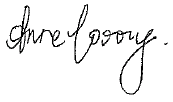 Anne CorryInstrumental Music Co-ordinatorINSTRUMENTAL MUSIC NEW APPLICATION FORM 2024I would like my child: ______________________________________  Year Level 2024:__________to learn a musical instrument in 2024. Playing experience?: _______________________________________    AMEB Grade?: __________Request for individual lesson          please tick (for any instruments other than Piano)NB: Piano students must have individual lessons.Please list your child’s preference of instruments. (First preferences will be catered to as best as possible).1._______________________________________          2. _________________________________I understand that payment is required immediately once acceptance into the music program is advised and that the fees are non-refundable.Parent / Guardian signature ______________________________________ Date_______________E- mail address:________________________________________________________General enquiries can be directed to the Instrumental Music Coordinator, Anne Corry by email @anne.corry@mgc.vic.edu.auPlease return this form to the General Office or email to Accounts Receivable Officer accounts.receivable@mgc.vic.edu.au by 1st December.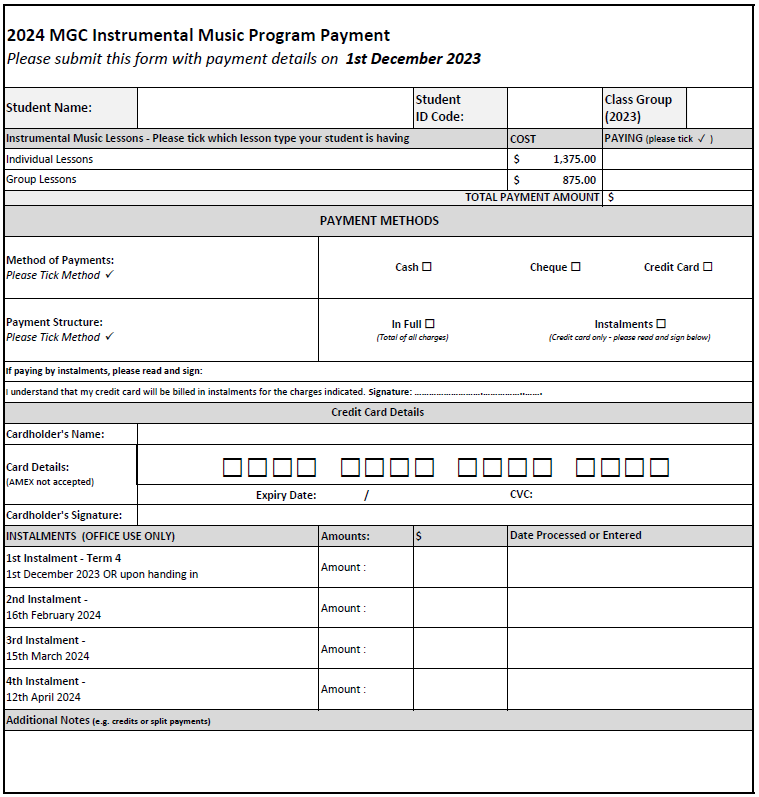 